Информация для размещения 
на официальных сайтах ОМС, направления в печатные и электронные СМИДата: 15.05.2019Заголовок:	Кадастровая палата запустит Всероссийскую горячую линию по  дачным вопросам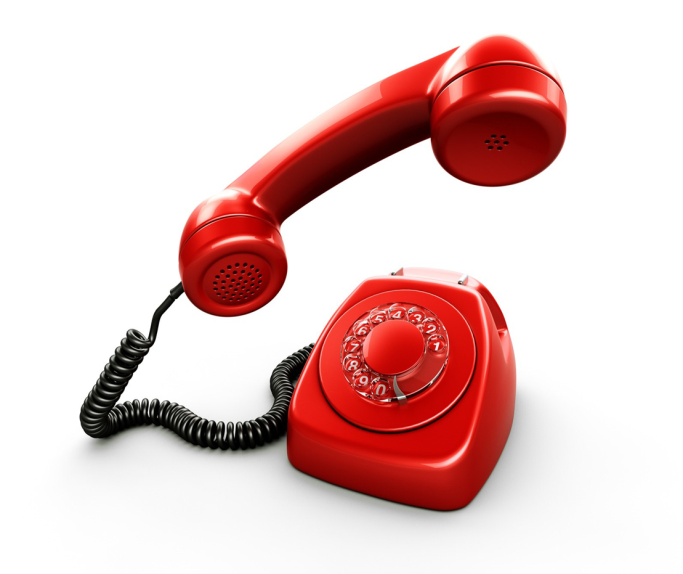 С 20 по 24 мая 2019 года Федеральная кадастровая палата Росреестра в рамках Всероссийской недели правовой помощи владельцам загородной недвижимости проведет «горячие линии» и дни открытых дверей по всей стране.   Что можно строить на садовых участках? Как прописаться на даче? Нужно ли платить налог за теплицы? Как избежать излишнего налогового бремени и не попасть под штрафные санкции? Что признается самостроем? Как перевести садовый дом в жилой и наоборот? На эти и другие вопросы дачников ответят специалисты Федеральной кадастровой палаты Росреестра.Как отметил глава Федеральной кадастровой палаты Парвиз Тухтасунов, значительные изменения в жизнь дачников внес федеральный закон о ведении гражданами садоводства и огородничества, вступивший в силу с 1 января 2019 года и ликвидировавший понятие «дачных» земель.  Кроме того, до конца февраля 2019 года для жилых строений, домов на садоводческих и дачных участках действовал переходный период (так называемая «дачная амнистия»), в течение которого разрешалось поставить объект на кадастровый учёт и зарегистрировать право собственности в упрощенном порядке. «Все эти изменения вызывают многочисленные вопросы со стороны владельцев приусадебных хозяйств. Федеральное законодательство не всегда легко считывается гражданами, поэтому необходимо уделить внимание вопросам просвещения населения, особенно это актуально в дачный сезон», - сказал Парвиз Тухтасунов. По словам главы Кадастровой палаты, проведение всероссийской Недели правовой помощи позволит гражданам разобраться в нововведениях, касающихся загородной недвижимости, ликвидировать риски неправильной трактовки законодательства и возможных последствий. «В 2019 году проведение тематических «горячих линий» станет регулярным, чтобы граждане со всей страны могли получить разъяснения специалистов по наиболее актуальным вопросам», - отметил Тухтасунов.  Ранее в нижнюю палату парламента был внесен законопроект о продлении «дачной амнистии». В случае принятия законопроекта упрощенный порядок строительства и регистрации прав в отношении жилых домов, жилых строений, садовых домов, построенных на дачных и садовых земельных участках, предоставленных до 4 августа 2018 года, будет действовать до 1 марта 2022 года. Также документом предполагается предусмотреть бессрочную возможность использования упрощенного уведомительного порядка в отношении жилых, садовых домов, строительство которых начато до 4 августа прошлого года. При этом предлагается обязать органы местного самоуправления информировать граждан о новых правилах строительства домов на дачных и садовых участках, на землях ИЖС и о процедуре оформления прав на них.  «Не все владельцы недвижимости успели воспользоваться упрощенным порядком оформления прав. С начала августа прошлого года по 1 марта 2019 – фактически по конец действия амнистии, этой возможностью воспользовались более 170 тысяч граждан», - сказал руководитель Федеральной кадастровой палаты Росреестра Парвиз Тухтасунов. Продление «дачной амнистии» позволит гражданам в облегченной форме зарегистрировать права на объекты собственности, отметил он.  Добавим, что филиал Кадастровой палаты по Красноярскому краю проведет горячую линию на тему «Кадастровый учет дачной недвижимости» 23 мая 2019 года.Время проведения горячей линии с 08:00 до 17:00 по телефону 8 (391) 202-69-40 добавочные номера 2364 и 2150.Директор филиалаФГБУ «ФКП Росреестра» по Красноярскому краю 			                      Л.В. Кацер